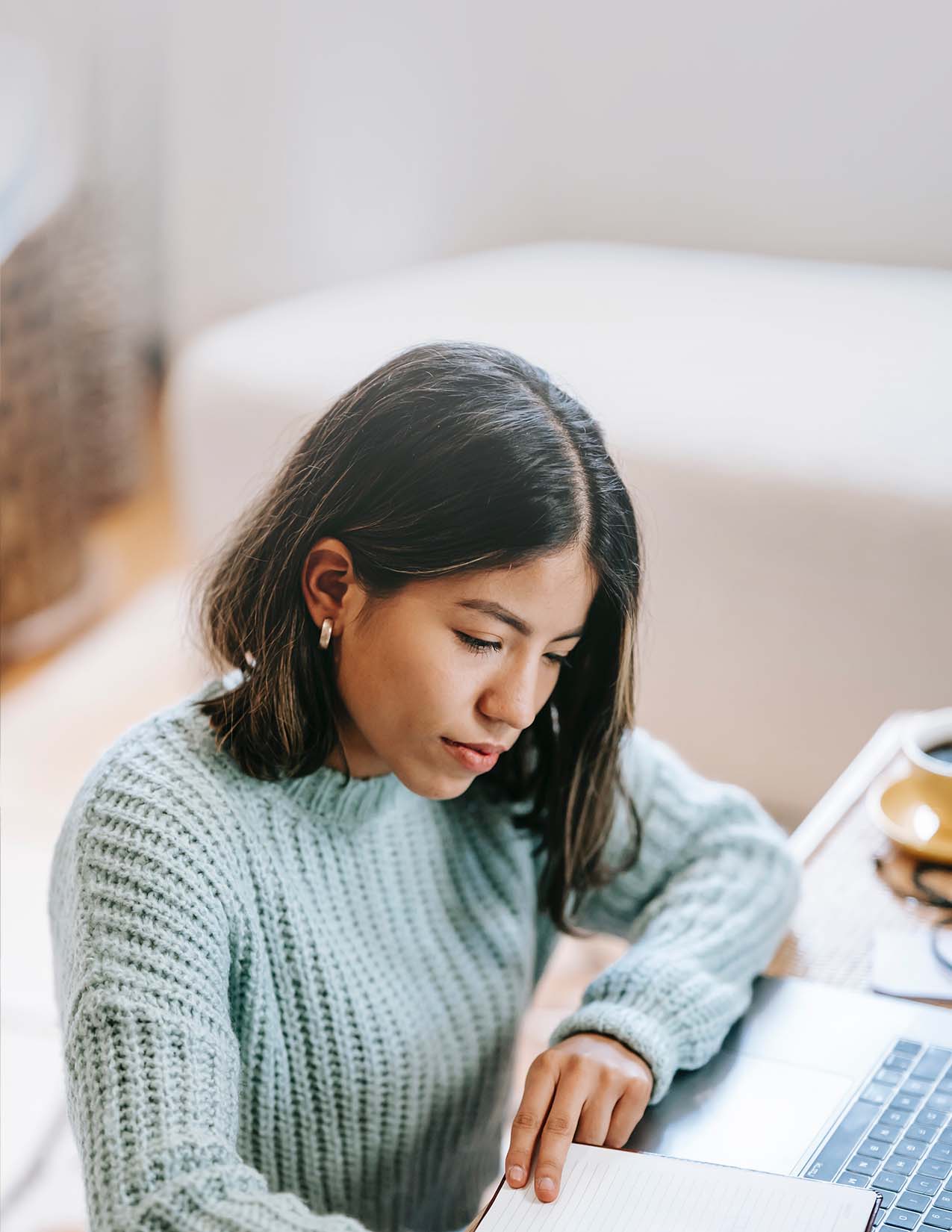 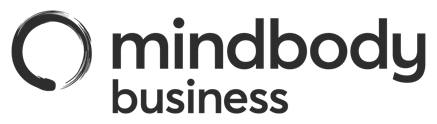 TEMPLATE(Your Business Name)Sales Training ManualYour perfect sales pitchWrite your perfect sales pitch by first defining your end goal. Keep your pitch short and sweet. Define your sales processHow do new clients reach your business? Write out a specific sales process for each new client touch point.For example, if someone books their first class from your website, how do you follow up with them? Is your staff alerted when a new client books a class? Does a staff member personally reach out with an email or phone call, or do you have automated emails? Who greets new visitors at your studio? What if someone visits with a family member or friend?Think about all the different ways your new clients find you and sign up for services. Then, build a defined process and scripting for each.Create sales collateralYour team needs collateral to outline pricing and pick the best offer for each client. Add links to your sales collateral below. Write sales scriptsInclude a simple library of sales scripts for the scenarios listed above (website, social channels, Mindbody app, etc.) Staff incentive planDescribe your incentive plans for staff—make them simple and straightforward. Be sure to outline any 
differences in incentives for front desk staff versus instructors or trainers. Include performance expectations, required sales quotes, and implications if performance expectations aren’t met. Mindbody has everything you need to run your fitness business and achieve your goals. 
Visit https://www.mindbodyonline.com/fitness to find out more. 
 
This template is to be used for informational purposes only and does not constitute legal, business, or tax advice. Each person should consult his or her own attorney, business advisor, or tax advisor with respect to matters referenced in this template. Mindbody assumes no liability for actions taken in reliance upon the information contained herein. ©Mindbody 2022